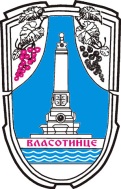 РепубликаСрбијаОПШТИНА ВЛАСОТИНЦЕСКУПШТИНА ОПШТИНЕ01 бр.06-52-6/202020.08.2020. годинеВ Л А С О Т И Н Ц Е          На основу члана 32. став 1. тачка 10. и члана  39. а у вези са чл.38. став 3. Закона о локалној самоуправи („Сл. гласник РС“ број 129/07, 83/2014-др.закон, 101/16-др.закон и 47/18),  члана 40. став 1. тачка 14. и члана 60. а у вези са чл.58.ст.1. Статута општине Власотинце („Сл.гласник града Лесковца“ број 6/19) и члана 34. а у вези са чл. 20.Пословника Скупштине општине Власотинце („Сл. гласник града Лесковца“ број 12/19), Скупштина општина Власотинце на конститутивној седници одржаној  20.08.2020.године,  донела  је  Р Е Ш Е Њ Е О ИЗБОРУ  ЗАМЕНИКА ПРЕДСЕДНИКА СКУПШТИНЕ ОПШТИНЕ ВЛАСОТИНЦЕI	Зоран Стаменковић, дипломирани менаџер у медијима из Власотинца изабран је за Заменика председника Скупштине општине Власотинце, на  време од 4 (четири) године.  					   IIЗаменик председника Скупштине општине Власотинце, Зоран Стаменковић неће бити на сталном раду у општини Власотинце.					  III Решење ступа на снагу даном доношења и објавиће се у „Службеном гласнику града Лесковца“ и на интернет страници општине Власотинце. 					  IVОво Решење је коначно у управном поступку. Против овог Решења може се поднети тужба Управном суду у Београду у року од 30 (тридесет) дана од дана пријема решења.  СКУПШТИНА ОПШТИНЕ ВЛАСОТИНЦЕ, на конститутивној седници од 20.08.2020.године, 01 бр.06-52-6/2020													 	   ПРЕДСЕДНИК СКУПШТИНЕ						                      Милан Јовић,с.р.  		                    Тачност преписа оверава 							    СЕКРЕТАР СКУПШТИНЕ							           Ивана Станојевић